COUNTY REGULATIONS RELATING TO THE WEARING OF EAR-RINGS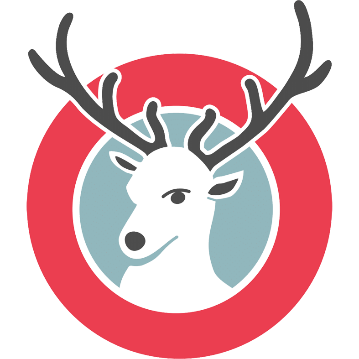 DURING GAMES AND PHYSICAL EDUCATIONAL LESSONSThe Education Committee’s Safety in Physical Education Regulations state that children wearing earrings are not to be allowed to participate in P.E. and Games lessons in order to minimise the risk of personal injury. This ruling has brought into question the wearing of ‘sleepers’ by children who have had their ears pierced, as these may be a source of danger or injury. A decision has been made by the Authority that children wearing ‘sleepers’ may join in P.E. and Games if parents are aware of the risk involved and are willing to give their permission in writing for their child’s participation in these lessons.As a County School we are bound by these regulations and I have to inform parents of them. If you have a child at school who wears ‘sleepers’ and you wish him/her to continue doing P.E. and Games, would you please complete the declaration at the foot of the page and return it to us as soon as possible.Yours sincerely,Mrs. A. LuptonHeadteacher-------------------------------------------------------------------------------------------------------------------------------To the HeadteacherDeer Park Primary SchoolWingerworthAs it is impracticable for my child ____________________________________ to remove sleepers forP.E. and Games, I request that he/she be allowed to participate without removing them. I understand andaccept that for him/her to do so means he/she will run the risk of suffering pain and injury.Signed _______________________________________ Parent/Guardian